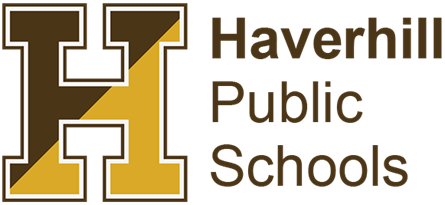 Escolas Públicas de HaverhillAcademia de férias – Abril de 2024Em parceria com: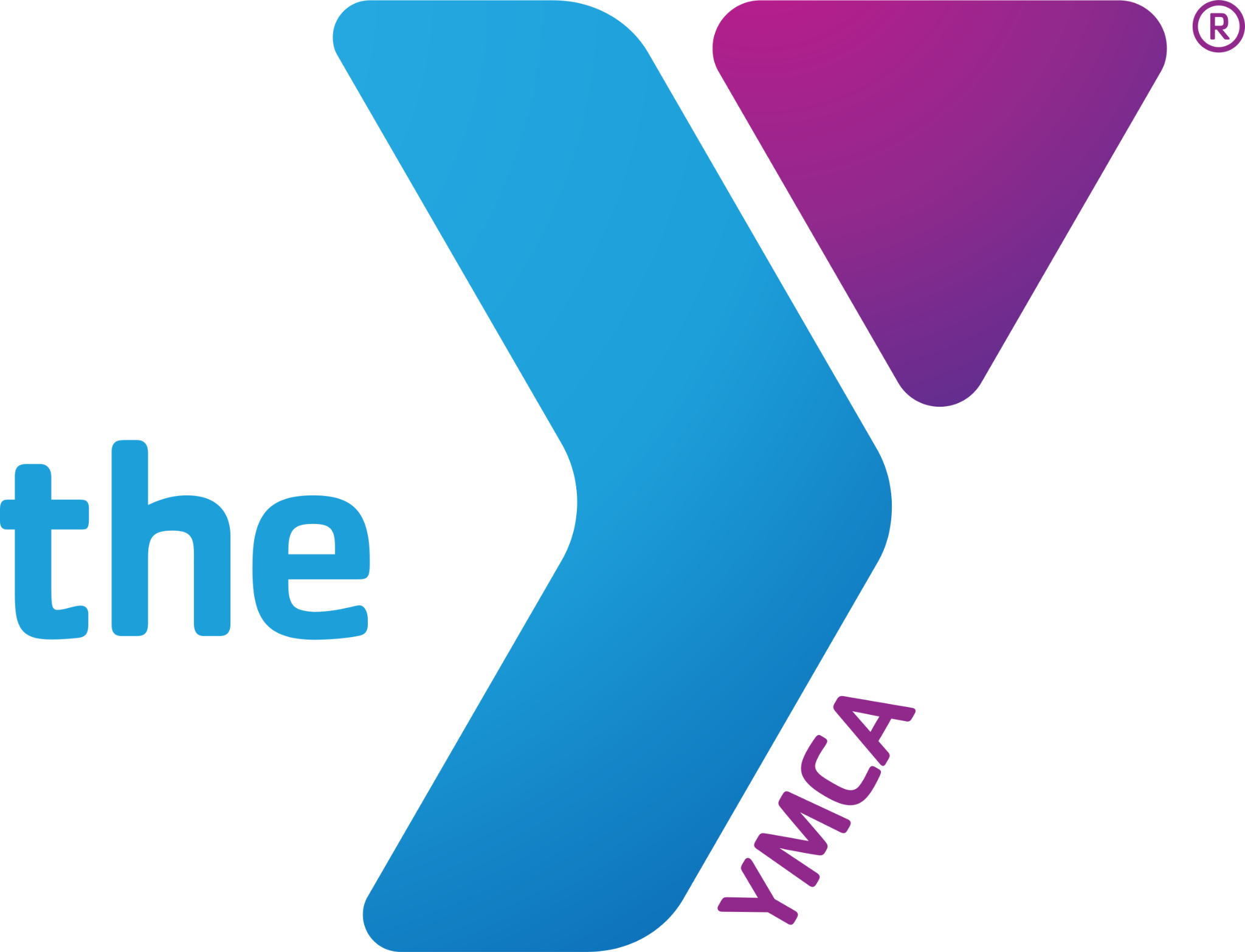 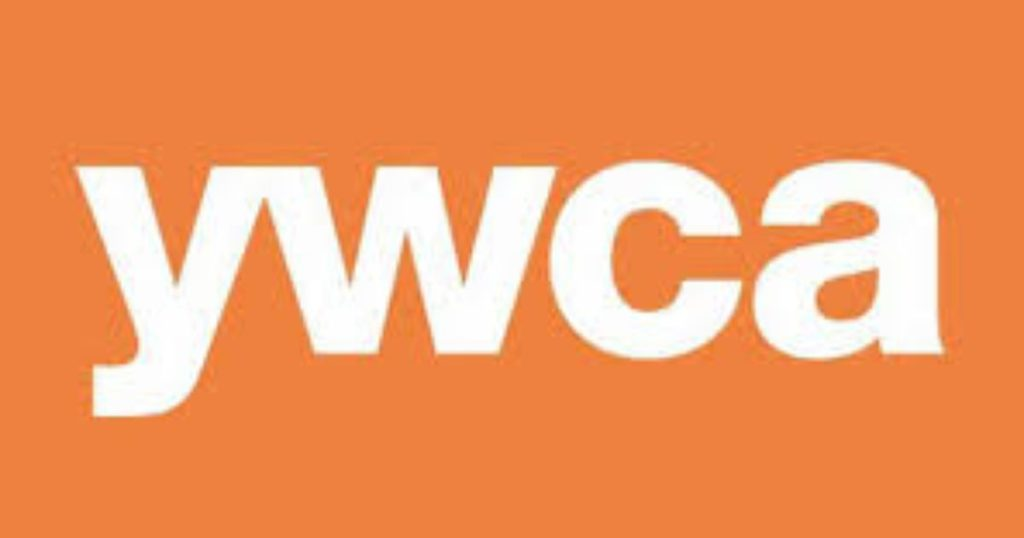 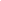 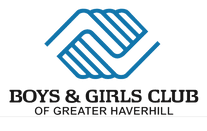      O que é? 	Aulas acadêmicas e atividade recreativas durante as férias de abril com o objetivo de manter os alunos engajados no aprendizado e oferecer às famílias (pais e mães que trabalham) uma opção de creche de alta qualidade.      Onde?	    Boys & Girls Club		YMCA				        YWCA		     55 Emerson Street		       	81 Winter Street &		         107 Winter Street		     Lilly Ruiz				Pentucket Lake School	         Amy Desimone	     frontdesk@haverhillbgc.org	Cathy Wolf			         adesimone@ywcamema.org     (978) 374-6171 ext. 100		wolfc@northshoreymca.org         (978) 74-6121								(978) 374-0506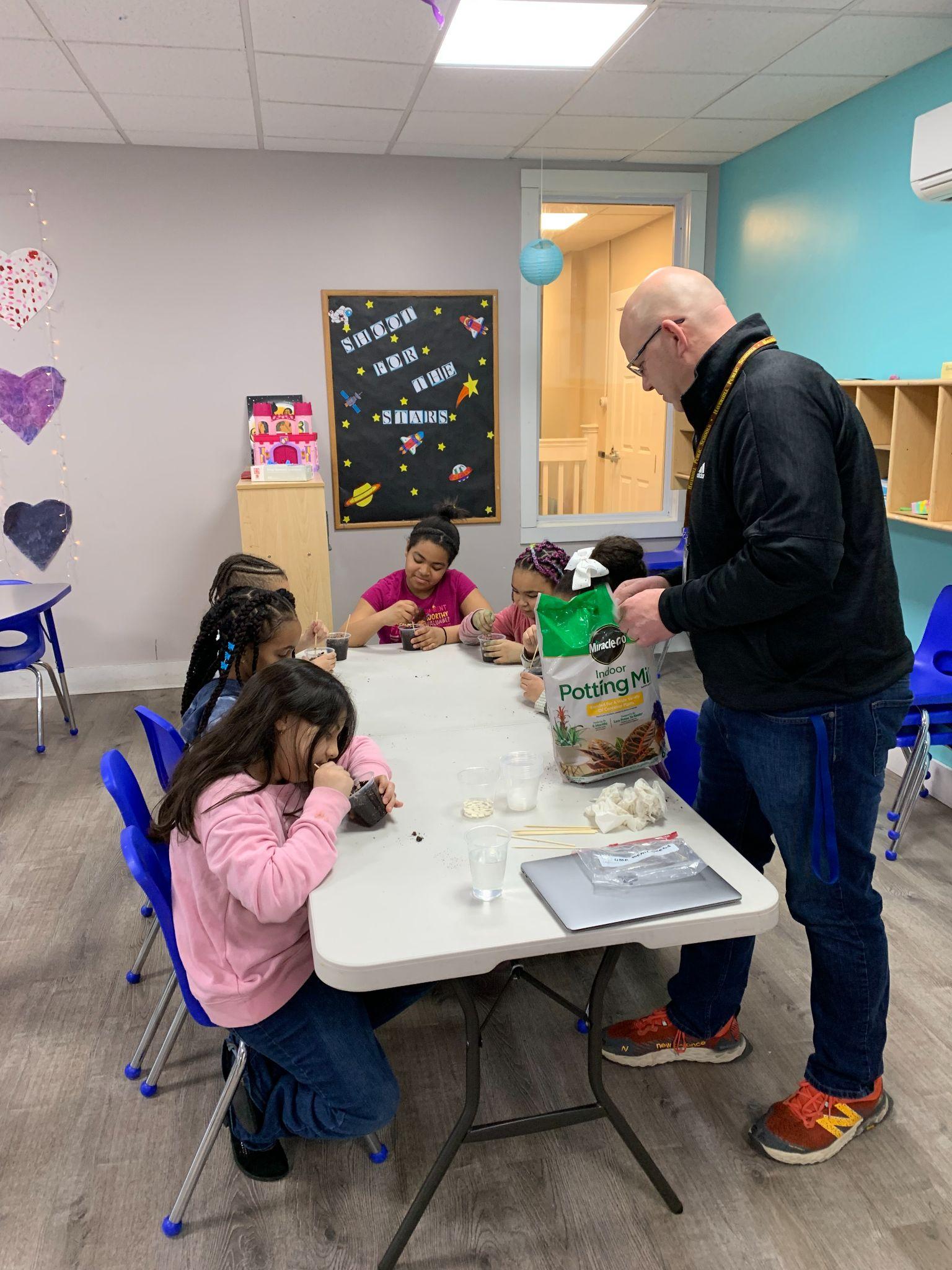       Quando?  De Terça-feira, 16 de Abril à Sexta-feira, 19 de Abril     		   Horário diário: das 8h30 as 17h30 (Observação: O YMCA fecha às 18h)			Academias:  8h30 as 12h30 			Almoço:  das 12h30 as 13h 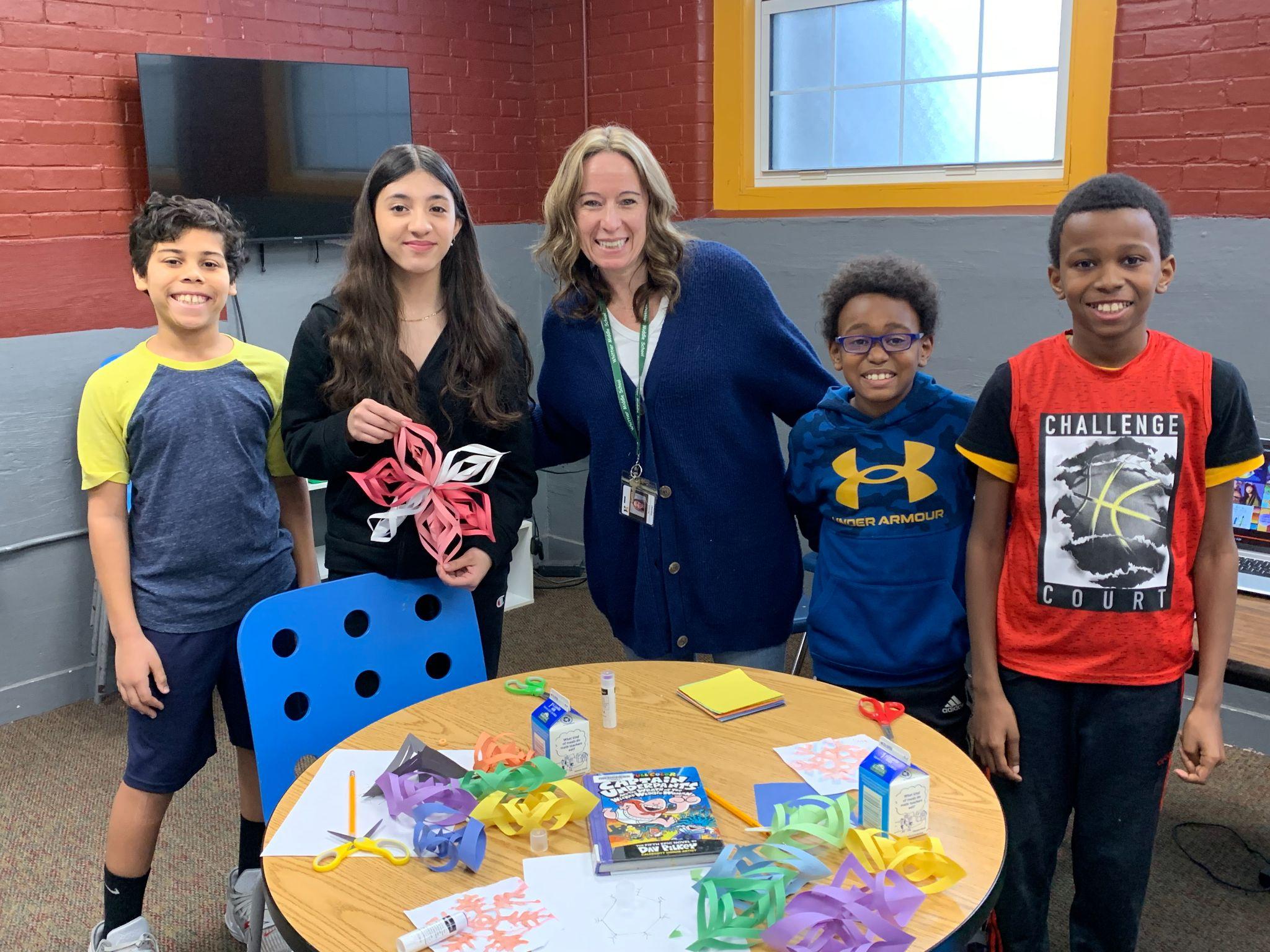 			Recreação:  das 13h as 17h30      Quem pode participar?         Alunos da HPS de Kindergarten à 8a série      Como matricular o meu filho(a)?       Ligue para o local do programa de escolha (veja o contatos acima)!	Nota: Os alunos devem estar matriculados em uma escola pública de Haverhill, mas não precisam ser membros da organização para frequentar!